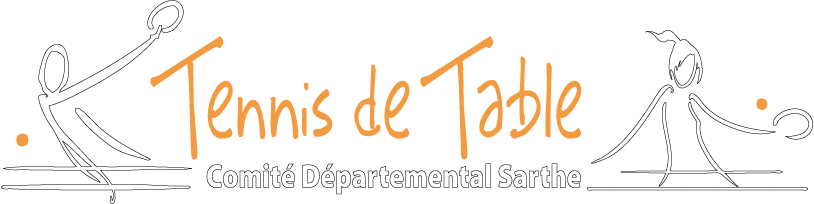 PROGRESSIONS MENSUELLES SSS 2013 – 2014sept-13OctobreNovembreDécembreTotalObjectif de la saisonsept-13201320132013TotalObjectif de la saisonROCLIN Tim50,75-2,0085,0028,50162,25250JUMEAU Médéric-22,00-31,5026,0019,75-7,75250MADIOT Alexis26,0049,0039,0031,75145,75250GUERIN Nicolas39,0081,5052,003,50176,00250EL OUARIACHI Mehdi0,0066,5021,5024,00112,00250HUMBERTCLAUDE Léo28,1227,0047,8757,99160,98250GUICHARD Alexandre33,50-6,0075,00-3,0099,50250DUBIN Baptiste-2,00-14,0011,004,25-0,75250MONCEAU Thomas21,0039,0028,628,3897,00250TOURNELLE Mathieu52,0074,50-0,2530,00156,25250RAMBAUD Etienne26,0051,0046,0014,00137,00250LANDEAU Krystal24,5032,0015,7546,75119,00250BOITEL Diane34,5037,50-8,00-38,2525,75250EL KHOUMISTI Ouday9,0050,5037,0020,00116,50250Progression moyenne22.8836.3234.03517,69107.5